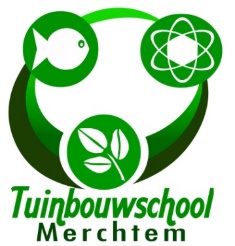 			Merchtem, 4 juni 2020
Beste ouders,Hieronder vindt u de lijst van de schoolkosten voor het schooljaar 2020-2021 voor de leerlingen van 
1 A.

		  	  TOTAAL = € 115NAAM: ……………………………………………………………………	 KLAS: ….………………….In bovenstaande lijst omcirkelt u de maat van de artikelen die u aankoopt en het totaalbedrag dient vóór 15 augustus 2020 overgeschreven te worden op rekeningnummer BE05 0910 1211 0275 van Gemeente Merchtem met mededeling van: “Schoolkosten - Naam en Klas”. Deze lijst stuurt of mailt U vóór 15 augustus 2020 naar de school via: nils.tassenoy@tuinbouwschool.be. Wij zorgen ervoor dat alles klaarligt begin september.Volgende artikelen zijn ook verplicht op school. U kan deze aankopen in een winkel naar keuze: laarzen, donkergroene werkbroek, werkschoenen en een nummerslot voor de lockers.Met vriendelijke groeten,Natalie De Schepper
DirecteurGEMEENTELIJKE TECHNISCHE TUINBOUWSCHOOL
Molenbaan 54  1785 Merchtem

W: www.tuinbouwschool.be           
E:   info@tuinbouwschool.be
T:   052 37 27 37Passie voor levende wetenschappenAgenda  € 6Cursusblok   € 2Kopieën   € 50Werk pull      Maat: XS-S-M-L-XLWerk T-Shirt  Maat: XS-S-M-L-XL  € 13  € 5Turnkledij      Maat: S-M-L-XL  € 14Gebruik werkmateriaal   € 5Huur lockers  € 20